FRAIS DE DEPLACEMENTS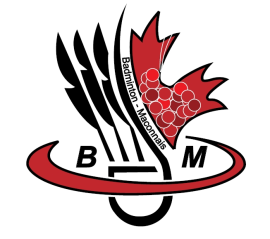 BM 71, 153 rue Louise Michel71 000 MaconSaison 2021 -2022Remboursement des frais engagés par :NOM :……………………………………………………………		Prénom :…………………………………………………………………JOUEURS TRANSPORTES :………………………………………………………………………………………………………………………………Motif du déplacementJoindre les pièces justificatives.Motif du déplacementJoindre les justificatifs (tickets de péages, fiches Mappy du trajet):Signature de l’intéressé :							Macon le :………………………….Avis du Bureau : Favorable □					Défavorable □Le trésorier :TOURNOITOURNOILieu:……………………………………………………………………………………                 Date :………………………………………………………….Lieu:……………………………………………………………………………………                 Date :………………………………………………………….Détail des frais engagésMontantNB de Km effectués :…………………………………….. * 0.30 €Péage : ……………………………..………€……………………………………..€TOTAL………………………………………€Compétition □                                                                    Formation □                                                     Autres □Compétition □                                                                    Formation □                                                     Autres □Départementale □                                                             Régionale □                                                      Nationale □Départementale □                                                             Régionale □                                                      Nationale □Lieu :……………………………………………………………….                                            Date :………………………………………………Lieu :……………………………………………………………….                                            Date :………………………………………………Nb de Km effectués :……………………………………* 0.30 €Péage :……………………………………………………… €Frais de repas :…………………………………………. €Frais inscription :……………………………………..€…………………………………………€…………………………………………€…………………………………………€……………………………………….. €TOTAL…………………………………………… €